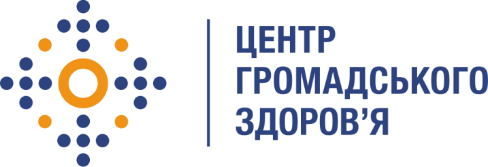 Державна установа 
«Центр громадського здоров’я Міністерства охорони здоров’я України» оголошує конкурс на відбір Консультанта з валідації даних МІС ВІЛНазва позиції: Консультант з валідації даних МІС ВІЛІнформація щодо установи:Головним завданнями Державної установи «Центр громадського здоров’я Міністерства охорони здоров’я України» (далі – Центр) є діяльність у сфері громадського здоров’я. Центр виконує лікувально-профілактичні, науково-практичні та організаційно-методичні функції у сфері охорони здоров’я з метою забезпечення якості лікування хворих на cоціально-небезпечні захворювання, зокрема ВІЛ/СНІД, туберкульоз, наркозалежність, вірусні гепатити тощо, попередження захворювань в контексті розбудови системи громадського здоров’я. Центр приймає участь в розробці регуляторної політики і взаємодіє з іншими міністерствами, науково-дослідними установами, міжнародними установами та громадськими організаціями, що працюють в сфері громадського здоров’я та протидії соціально небезпечним захворюванням.Завдання:Основні обов’язки консультанта полягають в проведенні аналізу експортованих масивів з МІС ВІЛ та їх підготовки До переліку обов’язків буде входити наступне:Проведення вступних організаційних навчань для фахівця Центру в частині внесення даних до вихідного файлу для імпорту в DATIM, та його функціоналу Розробка скрипта зчитування, об’єднання експортованих файлів формату EXCEL та уніфікація в моделі даних для автоматизації формування файлу імпорта в DATIMПерекодування показників індикаторів PEPFAR в стандартизовані довідники необхідного формату за вимогами DATIM та внесення змін до існуючих відповідно до останніх настанов, що стосуються індикаторів.Фіналізація та перевірка вихідного файлу для імпорту в DATIMУзгодження та супровід передачі файлу для обробки та валідації службою підтримки DATIM support.Інші (в рамках періоду надання послуг)  Вимоги до професійної компетентності:Вища освіта (епідеміологія, статистика, соціологія або дотичні сфери);Досвід роботи в сфері інформаційних технологій або з базами даних - від 1 року;Досвід проведення порівняльного аналізу масивів даних;Професійні навички використання програмного забезпечення пакетів Access або Excel, статистичного пакету R або інших;Створення запитів VBA - макросів; навички роботи з надбудовою Power Query Excel;досвід роботи з великими масивами даних, популярними БД, знання SQL - середній рівень;Чітке розуміння структур баз даних, теорій, принципів та кращих практик;Резюме мають бути надіслані електронною поштою на електронну адресу: vacancies@phc.org.ua.  Резюме мають бути надіслані електронною поштою на електронну адресу: vacancies@phc.org.ua. В темі листа, будь ласка, зазначте: «575-2021 Консультант з валідації даних МІС ВІЛ»Термін подання документів – до 27 грудня 2021 року, реєстрація документів 
завершується о 18:00.За результатами відбору резюме успішні кандидати будуть запрошені до участі у співбесіді. У зв’язку з великою кількістю заявок, ми будемо контактувати лише з кандидатами, запрошеними на співбесіду. Умови завдання та контракту можуть бути докладніше обговорені під час співбесіди.Державна установа «Центр громадського здоров’я Міністерства охорони здоров’я України» залишає за собою право повторно розмістити оголошення про конкурс, скасувати конкурс, запропонувати договір з іншою тривалістю.